INDICAÇÃO Nº 110/2015Sugere ao Poder Executivo estudo para manutenção em asfalto na Rua Prudente de Moraes em frente ao nº 108 – centro, neste município.Excelentíssimo Senhor Prefeito Municipal,                                   Nos termos do Art. 108 do Regimento Interno desta Casa de Leis, dirijo - me a Vossa Excelência para sugerir que, por intermédio do Setor competente, que seja realizado estudo para manutenção em asfalto na Rua Prudente de Moraes em frente ao nº 108 – centro, neste município.Justificativa:O asfalto danificado esta em frente a um estacionamento o que dificulta a entrada e saída de veículos que precisam manobrar para não danificar o carro.Plenário “Dr. Tancredo Neves”, em 15 de janeiro de 2.015.Celso Ávila- vereador - 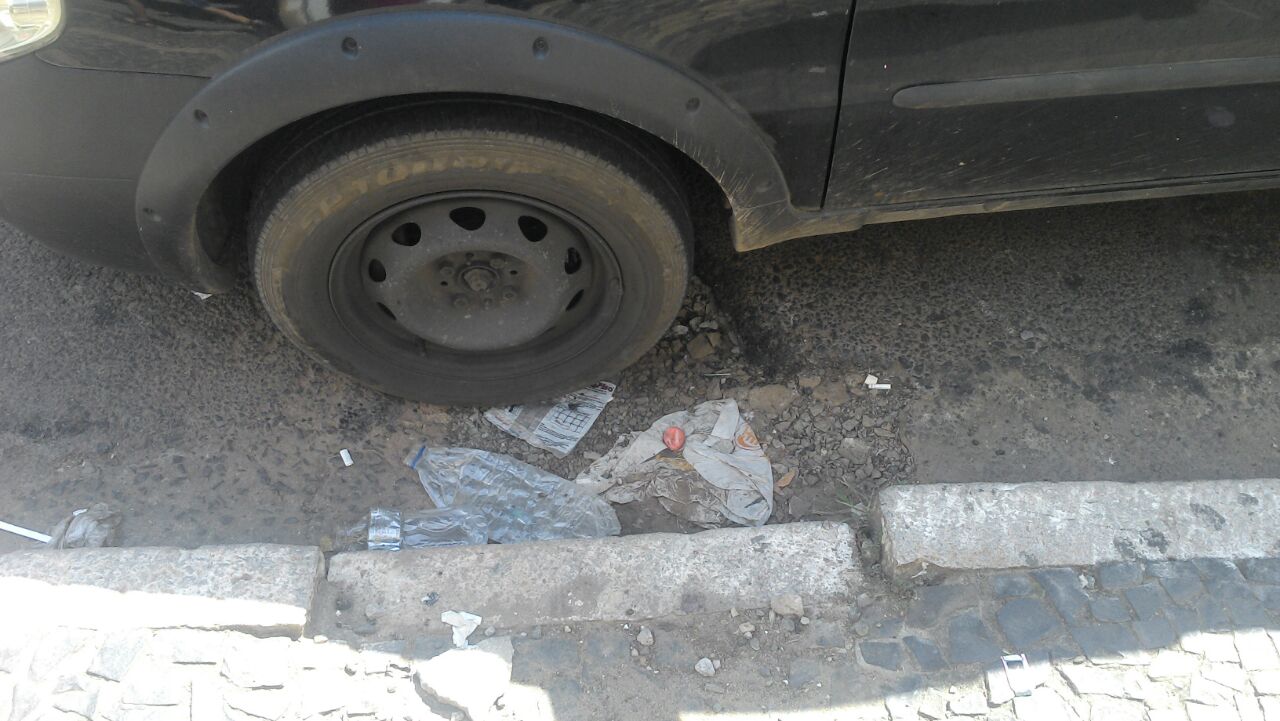 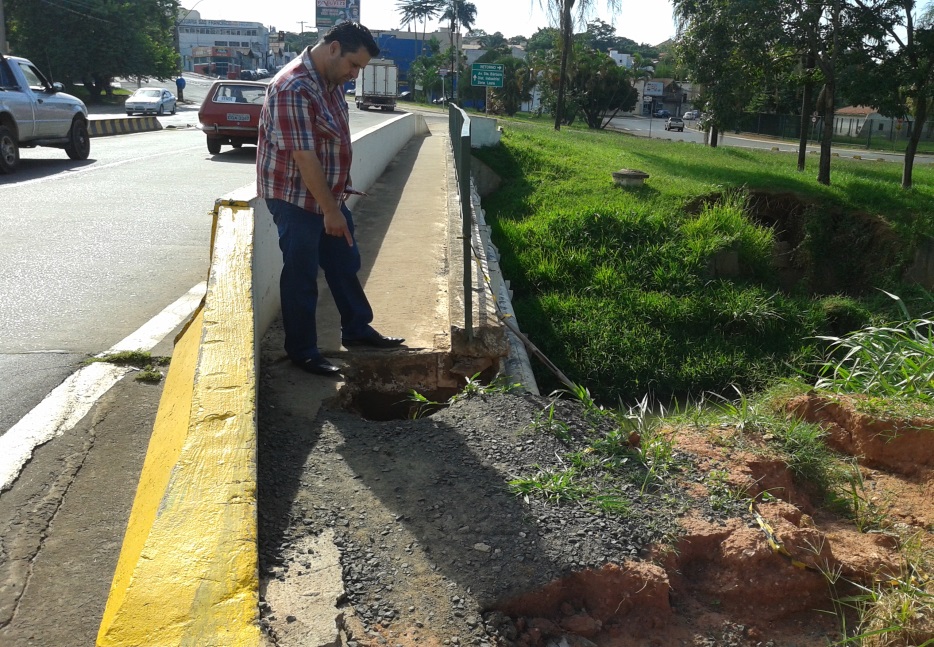 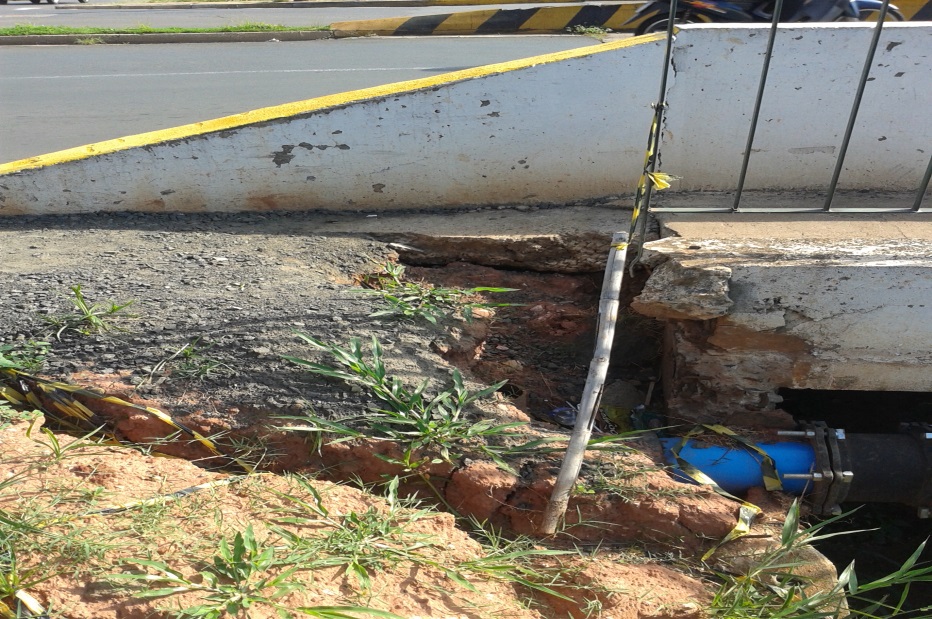 